*   İlk beş madde de verilen puanların jüri sayına göre aritmetik ortalaması, **Sadece danışman tarafından 1-10 arasında puan verilerek, *** Danışmanın yapılan çalışmayı değerlendirmesine yönelik 1-30 puan verilerek., **** Juri genel ortalaması ile danışman ortalamasının toplamıdır.Tarih: …../..../20…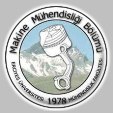 BİTİRME ÖDEVİ DEĞERLENDİRME FORMU(Bitirme Ödevi Jürileri ve Yürütücüsü tarafından doldurulacaktır)YBK F-04Akademik Yıl:……………..     Yarıyıl:…………..Akademik Yıl:……………..     Yarıyıl:…………..Akademik Yıl:……………..     Yarıyıl:…………..Akademik Yıl:……………..     Yarıyıl:…………..Akademik Yıl:……………..     Yarıyıl:…………..Akademik Yıl:……………..     Yarıyıl:…………..Akademik Yıl:……………..     Yarıyıl:…………..Proje AdıÖğrenci Adı SoyadıÖğrenci No:Öğrenci No:Değerlendirme KriterleriDeğerlendirme Kriterleri1’den 10’a kadar değerlendiriniz (1 çok zayıf, 10 çok iyi)1’den 10’a kadar değerlendiriniz (1 çok zayıf, 10 çok iyi)1’den 10’a kadar değerlendiriniz (1 çok zayıf, 10 çok iyi)1’den 10’a kadar değerlendiriniz (1 çok zayıf, 10 çok iyi)1’den 10’a kadar değerlendiriniz (1 çok zayıf, 10 çok iyi)Üye 1Üye 2Üye 3Üye 3OrtalamaKaynak ve yöntem araştırmasıKaynak ve yöntem araştırmasıLiteratür taraması Literatür taraması Konu ile ilgili bilim ve teknolojideki gelişmeleri araştırmasıKonu ile ilgili bilim ve teknolojideki gelişmeleri araştırmasıTemel mühendislik bilgilerini,  modelleme ve çözme için uygulayabilme becerisiTemel mühendislik bilgilerini,  modelleme ve çözme için uygulayabilme becerisiSunum tekniğiSunum tekniğiJURİ NOTU ORTALAMA TOPLAMI JURİ NOTU ORTALAMA TOPLAMI JURİ NOTU ORTALAMA TOPLAMI JURİ NOTU ORTALAMA TOPLAMI JURİ NOTU ORTALAMA TOPLAMI Bireysel çalışma becerisi**Bireysel çalışma becerisi**Çalışma sürecindeki sözlü ve yazılı iletişim kurma becerisi**Çalışma sürecindeki sözlü ve yazılı iletişim kurma becerisi**Danışman değerlendirme notu***Danışman değerlendirme notu***DANIŞMAN ORTALAMASIDANIŞMAN ORTALAMASITOPLAM DEĞERLENDİRME NOTU****TOPLAM DEĞERLENDİRME NOTU****Komisyonu ÜyesiÜye 1Üye 2Üye 3Adı Soyadı:İmza: